Бланк №10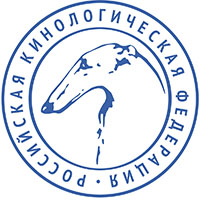 РОССИЙСКАЯ КИНОЛОГИЧЕСКАЯ ФЕДЕРАЦИЯ RUSSIAN KYNOLOGICAL FEDERATION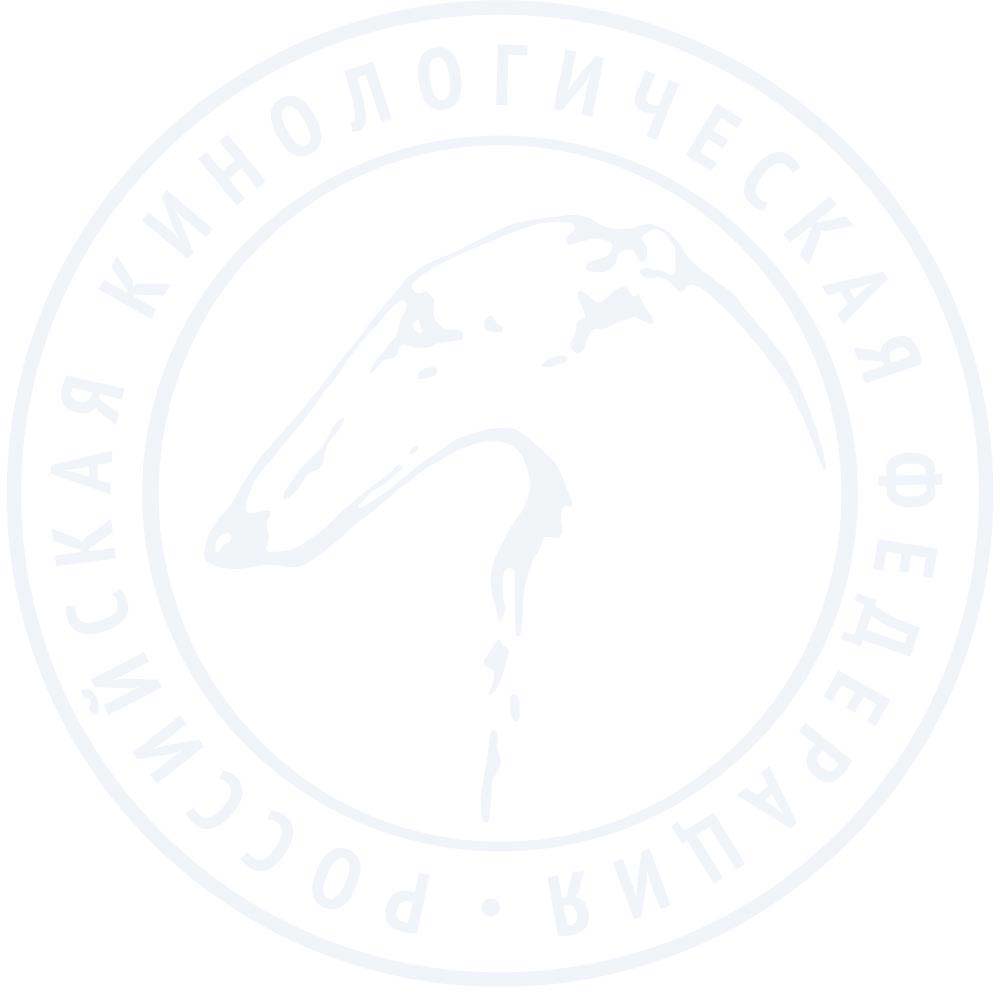 127106 Москва, а/я 28. РКФ;    www.rkf.org.ru;    rkf@rkf.org.ru;
МЕТРИКА ЩЕНКА / ЩЕНЯЧЬЯ КАРТОЧКА / PUPPY CARDЗаполняется на компьютере специалистом КО или владельцем питомника в строгом соответствии с Актом обследования помета. Метрика щенка не дает права на племенное использование собаки и подлежит обязательному обмену на выписку из ВЕРК (свидетельство о происхождении собаки) 
см. Положения РКФ о Племенной работе) ОСОБЫЕ ОТМЕТКИ: Отбракован:   НЕТ          ДА _____________________________________________________________________________                                                                                                             	       (указать причину отбраковки)Оставлен на переосмотр:    НЕТ          ДА    (в ____ месяцев __________________________________________________________________)								  	      (указать причину переосмотра)ПОДПИСЬ ЗАВОДЧИКА / BREEDER’S SIGNATURE____________________________________________________________________________ПОДПИСЬ ОТВЕТСТВЕННОГО ЛИЦА КИНОЛОГИЧЕСКОЙ ОРГАНИЗАЦИИ /KENNEL CLUB REPRESENTATIVE'S SIGNATURE____________________________________________________________                         м.п.--------------------------------------------------------------------------------------------------------------------------------------------------------------------------------	РОССИЙСКАЯ КИНОЛОГИЧЕСКАЯ ФЕДЕРАЦИЯ RUSSIAN KYNOLOGICAL FEDERATION127106 Москва, а/я 28. РКФ;    www.rkf.org.ru;    rkf@rkf.org.ru;ОТРЫВНОЙ ТАЛОН МЕТРИКИ ЩЕНКАПри обмене метрики щенка на свидетельство о происхождении собаки остаётся у владельцаОСОБЫЕ ОТМЕТКИ: Отбракован:   НЕТ          ДА _____________________________________________________________________________                                                                                                             	       (указать причину отбраковки)Оставлен на переосмотр:    НЕТ          ДА    (в ____ месяцев __________________________________________________________________)								  	      (указать причину переосмотра)ПОДПИСЬ ЗАВОДЧИКА / BREEDER’S SIGNATURE____________________________________________________________________________ПОДПИСЬ ОТВЕТСТВЕННОГО ЛИЦА КИНОЛОГИЧЕСКОЙ ОРГАНИЗАЦИИ /KENNEL CLUB REPRESENTATIVE'S SIGNATURE____________________________________________________________                         м.п.СОГЛАСИЕ НА ОБРАБОТКУ ПЕРСОНАЛЬНЫХ ДАННЫХЯ, владелец, 											,(Ф.И.О.)даю свое согласие на обработку в Союзе общественных кинологических организаций – Российская кинологическая федерация (ОГРН: 1037700259046) моих персональных данных, относящихся исключительно к перечисленным ниже категориям персональных данных: фамилия, имя, отчество; адрес местожительства; номер мобильного телефона; адрес электронной почты.Я даю согласие на использование персональных данных исключительно в целях ведения Всероссийской Единой Родословной Книги РКФ (далее – ВЕРК РКФ), оформления родословных единого образца РКФ / выписок из ВЕРК РКФ – свидетельств о происхождении (далее – родословная РКФ), выписок из ВЕРК РКФ – свидетельств о регистрации (далее – свидетельство о регистрации РКФ); чемпионских и иных сертификатов РКФ; ведения баз данных РКФ; а также содействия развитию отечественной кинологии и кинологии в целом, популяризации и культивирования ответственного отношения к собакам, осуществления и содействия научной, нормативной, практической организации племенного собаководства и иным видам деятельности в сфере кинологии, включая участие в зоотехнических и иных кинологических мероприятиях, представление интересов кинологической общественности на международном уровне, в том числе в отношениях с Международной кинологической федерацией – Federation Cynologique Internationale (FCI).Настоящее согласие предоставляется мной на осуществление в отношении моих персональных данных действий, которые необходимы для достижения указанных выше целей, включая (без ограничения) сбор, систематизацию, накопление, хранение, уточнение (обновление, изменение), использование, передачу третьим лицам для осуществления действий по ведению ВЕРК РКФ, оформлению родословных РКФ, свидетельств о регистрации РКФ, чемпионских и иных сертификатов РКФ; ведения баз данных РКФ; обезличивание, блокирование, трансграничную передачу персональных данных, а также осуществление любых иных действий, предусмотренных действующим законодательством Российской Федерации, а также публикацию на сайте и иных Интернет-ресурсах Союза общественных кинологических организаций – Российская кинологическая федерация, Международной кинологической федерации – Federation Cynologique Internationale (FCI).Я проинформирован (а), что Союз общественных кинологических организаций – Российская кинологическая федерация гарантирует обработку моих персональных данных в соответствии с действующим законодательством Российской Федерации как не автоматизированным, так и автоматизированным способами.Данное согласие действует до достижения целей обработки персональных данных или в течение срока хранения информации.Данное согласие может быть отозвано в любой момент по моему письменному заявлению.  Я подтверждаю, что, давая такое согласие, я действую по собственной воле и в своих интересах.«_____» _____________________ 202     г.	 			 ( 				 _____________)Подпись			        Расшифровка подписиНаименование, адрес и телефон кинологической организации, выдавшей метрику щенкаName address and telephone of the organization which issued the puppy card ПОРОДА / BREED ПОРОДА / BREED ПОРОДА / BREED КЛИЧКА / NAMEКЛИЧКА / NAMEКЛИЧКА / NAMEДАТА РОЖДЕНИЯ /DATE OF BIRTH         «_______»____________________________202      г.ДАТА РОЖДЕНИЯ /DATE OF BIRTH         «_______»____________________________202      г.ПОЛ /SEXОКРАС /COLOURКЛЕЙМО /TATTOOКЛЕЙМО /TATTOOОТЕЦ /SIREОТЕЦ /SIREРКФ № /RKF #МАТЬ /DAMМАТЬ /DAMРКФ № /RKF # ЗАВОДЧИК / BREEDERАДРЕС / ADDRESSE-mail:АДРЕС / ADDRESSE-mail:ВЛАДЕЛЕЦ / OWNERАДРЕС / ADDRESSE-mail:АДРЕС / ADDRESSE-mail:Наименование, адрес и телефон кинологической организации, выдавшей метрику щенкаName address and telephone of the organization which issued the puppy cardПорода/BreedПорода/BreedПорода/BreedПорода/BreedПорода/BreedКличка/NameКличка/NameКличка/NameКличка/NameПол/SexДата рождения/d.o.b.Клеймо/TATTOOКлеймо/TATTOOОкрас/ColourОкрас/ColourОтец/Sire РКФ №/RKF #Отец/Sire РКФ №/RKF #Мать/DamРКФ №/RKF #Мать/DamРКФ №/RKF #Мать/DamРКФ №/RKF #Заводчик/BreederАдрес/AddressАдрес/AddressАдрес/AddressАдрес/AddressВладелец/OwnerАдрес/AddressАдрес/AddressАдрес/AddressАдрес/Address